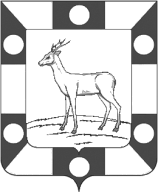 АДМИНИСТРАЦИЯГОРОДСКОГО ПОСЕЛЕНИЯ ПЕТРА ДУБРАВАМУНИЦИПАЛЬНОГО РАЙОНА ВОЛЖСКИЙ САМАРСКОЙ ОБЛАСТИПОСТАНОВЛЕНИЕот __02.08.2016г.№_92__Об утверждении  Программы комплексногоразвития социальной инфраструктуры городскогопоселения Петра Дубрава муниципального районаВолжский Самарской области на 2016-2033 годы.          В соответствии с Градостроительным кодексом Российской Федерации, Федеральным законом от 06.10.2003г. № 131-ФЗ «Об общих принципах организации местного самоуправления в Российской Федерации», Генеральным планом городского поселения Петра Дубрава муниципального района Волжский Самарской области, Уставом городского поселения Петра Дубрава муниципального района Волжский Самарской области,ПОСТАНОВЛЯЮ:1.Утвердить Программу комплексного  развития социальной инфраструктуры городского поселения Петра Дубрава муниципального района Волжский Самарской области на 2016-2033 годы.2. Опубликовать настоящее Постановление в печатном средстве информации Администрации городского поселения Петра Дубрава муниципального района Волжский Самарской области «Голос Дубравы».3.Контроль за исполнением настоящего Постановления оставляю за собой.4.Настоящее постановление вступает в силу с момента его официального опубликования.Утверждена Постановлением Главы городского поселения Петра Дубрава муниципального района ВолжскийСамарской области №_______ от ___________2016 г.ПРОГРАММА КОМПЛЕКСНОГО РАЗВИТИЯ СОЦИАЛЬНОЙ ИНФРАСТРУКТУРЫ ГОРОДСКОГО ПОСЕЛЕНИЯ ПЕТРА ДУБРАВА МУНИЦИПАЛЬНОГОРАЙОНА ВОЛЖСКИЙ САМАРСКОЙ ОБЛАСТИ НА  2016-2033 годы.Программа комплексного развития социальной инфраструктуры городскогоо поселения Петра Дубрава муниципального района Волжский Самарской области на 2016-2033 годы.Паспорт программы. 1. ВведениеНеобходимость реализации  закона № 131-ФЗ от 06.10.2003 «Об общих принципах организации местного самоуправления в Российской Федерации» актуализировала потребность местных властей  в разработке  эффективной  стратегии развития не только на муниципальном уровне, но и на уровне отдельных поселений.Стратегический план развития городского поселения отвечает потребностям   проживающего на его территории населения и объективно происходящих на его территории процессов. Программа комплексного развития социальной инфраструктуры городского поселения Петра Дубрава (далее – Программа) содержит  чёткое представление  о  стратегических целях, ресурсах, потенциале  и об основных направлениях социального развития поселения на среднесрочную перспективу. Кроме того, Программа содержит совокупность  увязанных по ресурсам, исполнителям и срокам реализации мероприятий, направленных на достижение стратегических целей социального развития городского поселения.Цели развития поселения и программные мероприятия, а также необходимые для их реализации ресурсы, обозначенные в Программе,  могут ежегодно корректироваться и дополняться в зависимости от складывающейся ситуации, изменения внутренних и внешних условий.Разработка настоящей Программы обусловлена необходимостью определить приоритетные по социальной значимости стратегические линии устойчивого развития городского поселения Петра Дубрава - доступные для потенциала территории, адекватные географическому, демографическому, экономическому, социокультурному потенциалу, перспективные и актуальные для социума поселения. Программа устойчивого развития направлена на осуществление комплекса мер, способствующих стабилизации и развитию экономики, повышению уровня занятости населения, решению остро стоящих социальных проблем, межведомственной, внутримуниципальной, межмуниципальной и межрегиональной кооперации.Главной целью Программы является повышение качества жизни населения, его занятости и самозанятости экономических, социальных и культурных возможностей на основе развития предпринимательства, личных подсобных хозяйств торговой инфраструктуры и сферы услуг. Благоприятные условия для жизни населения - это возможность полноценной занятости, получения высоких и устойчивых доходов, доступность широкого спектра социальных услуг, соблюдение высоких экологических стандартов жизни. В первую очередь это налаживание эффективного управления, рационального использования финансов и собственности.Для обеспечения условий  успешного выполнения мероприятий  Программы, необходимо на уровне поселения разрабатывать механизмы, способствующие эффективному протеканию процессов реализации Программы. К числу таких механизмов относится  совокупность необходимых нормативно-правовых актов, организационных, финансово-экономических,  кадровых и других мероприятий, составляющих условия и предпосылки  успешного выполнения мероприятий Программы и достижения целей социального развития городского поселения.2. Социально-экономическая ситуация  и потенциал развития   городского поселения Петра Дубрава муниципального района Волжский Самарской  области.	Главной целью социально-экономического развития любого муниципального образования является создание условий, которые будут способствовать устойчивому развитию его экономики, существенному улучшению материального и социального положения населения.	По схеме территориального планирования городское поселение Петра Дубрава находится в непосредственной близости от областного центра.	Благоприятные инфраструктурные предпосылки: наличие (пусть и недостаточно качественных), автомобильных дорог, системы инженерных коммуникаций, сложившегося производственного, социально-культурного и трудового потенциала создают возможности для организации полноценной хозяйственной деятельности.	Развитие экономического потенциала любого муниципального образования напрямую зависит от активности протекающих в нем инвестиционных процессов. Поэтому важнейшей стороной деятельности Администрации городского поселения является привлечение частных инвестиций в экономику поселения, а также координация работы с районной администрацией и областным правительством по привлечению средств из вышестоящих бюджетов за счет участия в областных и федеральных целевых программах, в том числе в рамках реализации национальных проектов.2.1. Анализ наличия земельных ресурсов городского поселенияОбщая площадь городского поселения Петра Дубрава составляет  1301га. Исходя из анализа существующего землепользования поселения, следует отметить, что наличие земельных ресурсов в поселении строго ограничено. Следовательно развитие должно происходить не за счет физического увеличения объемов строительства, а за счет его качества.2.2. Административное делениеГородское поселение Петра Дубрава включает в себя 3 населенных пункта, с административным центром в п.г.т. Петра Дубрава.2.3 Демографическая ситуация Численность населения на 1.01.2016 г. составляет 7248 человек. На перспективу до 2033 года Генеральным планом предусмотрено увеличение населения 8570 человек Данные о возрастной структуре населения на 01. 01. 2016 г. Демографическая ситуация в городском  поселении Пектра Дубрава в 2015 году ухудшилась по сравнению с предыдущими периодами,  число родившихся не превышает число умерших. Баланс  населения  также не  улучшается, из-за превышения числа убывших, над числом прибывших на территорию поселения.  Короткая продолжительность жизни, невысокая рождаемость, объясняется следующими факторами: многократным повышением стоимости самообеспечения (питание, лечение, лекарства, одежда),  прекращением деятельности ранее крупных  предприятия, появилась безработица, резко снизились доходы населения. Ситуация в настоящее время начала улучшаться.   Деструктивные изменения в системе медицинского обслуживания также оказывают влияние на рост смертности от сердечно-сосудистых заболеваний, онкологии. На показатели рождаемости влияют следующие моменты:- материальное благополучие;- государственные выплаты за рождение второго ребенка;- наличие собственного жилья;- уверенность в будущем подрастающего поколения.2.4    Рынок труда в поселении   Численность трудоспособного населения - 3262 человека. Доля численности населения в трудоспособном возрасте от общей составляет  47,3 процента. В связи с сокращением объемов производства на основном градообразующем предприятии – ФКП Самарский завод «Коммунар»,  большая часть трудоспособного населения вынуждена работать за пределами городского поселения Петра Дубрава.. В поселении существует серьезная проблема занятости трудоспособного населения. В связи с этим одной из  главных задач для органов местного самоуправления  в поселении должна стать занятость населения..2.5 Развитие отраслей социальной сферыПрогнозом на 2016 год и на период до 2033 года  определены следующие приоритеты социального  развития городского поселения Петра Дубрава муниципального района Волжский Самарской области:-улучшение качества жизни населения городского поселения Петра Дубрава  муниципального района Волжский Самарской области, в т.ч. на основе развития социальной инфраструктуры;-улучшение состояния здоровья населения на основе доступной широким слоям населения медицинской помощи и повышения качества медицинских услуг;-развитие жилищной сферы в городском поселении Петра Дубрава;-создание условий для гармоничного развития подрастающего поколения в городском поселении Петра Дубрава;-сохранение культурного наследия.2.6 КультураПредоставление услуг населению в области культуры в городском поселении Петра Дубрава осуществляет ДК «Восход», п.гт. Петра Дубрава, ул. Коммунаров, д. 4.В Доме культуры поселения созданы взрослые и детские коллективы, работают кружки для взрослых и детей различных направлений: театральные, танцевальные, музыкальные и т.д.Одним из основных направлений работы  является работа по организации досуга детей и подростков, это: проведение интеллектуальных игр, дней молодежи, уличных и настольных игр, викторин и т.д.Задача в культурно-досуговых учреждениях - вводить инновационные формы организации досуга населения и  увеличить процент охвата населения Проведение этих мероприятий позволит увеличить обеспеченность населения городского поселения культурно-досуговыми учреждениями и качеством услуг.2.7 Физическая культура и спортВ городском поселении Петра Дубрава ведется спортивная работа в многочисленных секцияхВ зимний период любимыми видами спорта среди населения является катание на коньках, на лыжах.Поселение достойно представляет многие виды спорта на районных и областных  соревнованиях.При этом, имеющиеся спортивные сооружения обеспечивают потребность населения в занятиях спортом на 17.7%. Поэтому была разработана муниципальная программа «Развитие физической культуры и спорта в городском поселении Петра Дубрава муниципального района Волжский Самарской области на 2013-2018 годы».2.8    ОбразованиеНа территории поселения находится 1 школа, 2 садика. Уже в настоящее время вместимость существующих  образовательных  учреждений не отвечает требованиям поселения.    При планируемом росте населения необходимо строительство как новых детских садов, так и средней школы.                                                                       2.9 Здравоохранение                                                             На территории поселения находится следующие медучреждения.Причина высокой заболеваемости населения кроется в т.ч. и в особенностях проживания в поселении:          низкий жизненный уровень,          отсутствие средств на приобретение лекарств,          низкая социальная культура,Многие больные обращаются за медицинской помощью лишь в случаях крайней необходимости, при значительной запущенности заболевания и утяжелении самочувствия.2.10 Социальная защита населенияНа Территории городского Поселения Петра Дубрава осуществляет свою деятельность Отделение ГБУ СО «Центр социального обслуживания граждан пожилого возраста и инвалидов муниципального Района Волжский». Численность сотрудников – 16 человек, из которых 15 социальных работников. На сегодняшний день социальной службой обслуживается 476 человек.2.11 Жилищный фондСостояние жилищно - коммунальной сферы городского поселенияДанные о существующем жилищном фондеЖители городского поселения Петра Дубрава  активно участвуют в различных программах по обеспечению жильем: «Жилье молодым семьям», муниципальная адресная программа «Переселение граждан из аварийного жилищного фонда с учетом необходимости развития малоэтажного жилищного строительства на территории  городского поселения Петра Дубрава муниципального района Волжский Самарской области в 2012-2015 годы» и т.д.            К услугам  ЖКХ,  предоставляемым  в поселении,  относится теплоснабжение, водоснабжение, водоотведение населения и вывоз мусора. Практически все населенные пункты газифицированы.Развитие среды проживания населения городского поселения Петра Дубрава создаст непосредственные условия для повышения качества жизни нынешнего и будущих поколений жителей. Перед органами местного самоуправления поселения стоит задача развития коммунальной инфраструктуры, повышения эффективности и надежности функционирования жилищно-коммунального комплекса.Поселение не может развиваться без учета состояния и перспектив развития инженерных систем жизнеобеспечения, которые включают в себя такие составные части, как теплоснабжение, газоснабжение, электроснабжение и водоснабжение.Непосредственно под развитием систем коммунальной инфраструктуры поселения понимается проведение комплекса мероприятий нормативно-правового, организационного и иного характера, направленных на повышение качества жизни населения поселения, понимание жителями поселения сложности проводимой коммунальной реформы, а также подготовку и проведение соответствующих инвестиционных программ.3. Основные стратегическими направлениями развития поселенияИз   анализа вытекает, что стратегическими направлениями развития поселения должны стать  следующие действия: Экономические:    Содействие развитию   малого бизнеса через помощь в привлечении льготных кредитов на проекты, значимые для развития поселения и организации новых рабочих мест.                        Социальные:1.  Развитие социальной инфраструктуры, образования, здравоохранения, культуры, физкультуры и спорта:  - участие в отраслевых  районных, областных программах, Российских и международных грантах по развитию и укреплению данных отраслей;-содействие предпринимательской инициативы по развитию данных направлений и всяческое ее поощрение  (развитие и увеличение объемов платных услуг предоставляемых учреждениями образования, здравоохранения, культуры, спорта на территории поселения). 2.    Развитие личного подворья граждан, как источника доходов населения.- привлечение льготных кредитов из областного бюджета на развитие личных подсобных хозяйств;-поддержка предпринимателей осуществляющих закупку продукции с личных подсобных хозяйств на выгодных для населения условиях; 3.   Содействие в привлечении молодых специалистов в поселение (врачей, учителей, работников культуры, муниципальных служащих); -помощь членам их семей в устройстве на работу; -помощь в решении вопросов по  приобретению  этими  специалистами жилья через районные, областные и федеральные программы, направленные на строительство приобретения жилья, помощь в получении кредитов, в том числе ипотечных на жильё;4.    Содействие в обеспечении социальной поддержки слабозащищенным слоям населения:-консультирование, помощь в получении субсидий, пособий различных льготных выплат;-содействие в привлечении бюджетных средств, спонсорской помощи для поддержания одиноких пенсионеров, инвалидов, многодетных семей (заготовка твердого топлива, пиломатериал для ремонта жилья, проведение ремонта жилья,  лечение в учреждениях здравоохранения, льготное санаторно - курортное лечение);5.   Привлечение средств из областного и федерального бюджетов на укрепление жилищно-коммунальной сферы: - на восстановление водопроводов;- по ремонту и строительству жилья;- по программам молодая семья,  ипотечное кредитование для строительства приобретения жилья гражданами, работающими проживающими на территории поселения  ;6.   Содействие в развитии систем телефонной и сотовой связи, охват сотовой связью удаленных и труднодоступных поселков поселения.7.   Освещение населенных пунктов поселения.8.   Привлечение средств  из областного и федерального бюджетов на строительство и ремонт внутри-поселковых дорог.9.  Привлечение средств из бюджетов различных уровней для благоустройства поселения.4. Система основных программных мероприятий по развитию городского поселения Петра Дубрава  Задача формирования стратегии развития такого сложного образования, каковым является городское поселение, не может быть конструктивно решена без  анализа, выявления    и адекватного описания его важнейших  характеристик. Для этих целей при разработке Программы был использован эффективный инструмент исследования объектов подобного рода - системный анализ, который позволил воспроизвести основные системные характеристики поселения, показать механизмы его функционирования и развития. Использование инструментов системного анализа обусловлено необходимостью учета сложности и многообразия экономических, социальных, политических и других факторов, влияющих на развитие поселения. С данных позиций поселение  представляет собой сложную систему, которая характеризуется совокупностью различных подсистем, сложными и многочисленными взаимосвязями между ними, динамичностью протекающих процессов.  Использование системного анализа для  разработки Программы позволило выявить и описать основные сферы деятельности в городском поселении. Таковыми являются: производственная сфера, сфера управления и развития, а также сферы  обеспечения условий функционирования и поддержания работоспособности основных элементов, составляющих основу городского поселения.Мероприятия Программы социального развития городского поселения Петра Дубрава включают как планируемые к реализации инвестиционные проекты, так и совокупность различных  организационных мероприятий, сгруппированных по указанным выше системным признакам. Перечень  основных программных мероприятий на период 2016-2033 гг. и ожидаемых результатов от их реализации с указанием необходимых объемов и потенциальных источников финансирования, приведены ниже. «Объекты местного значения в сфере физической культуры и массового спорта»«Объекты местного значения в сфере культуры»                               «Объекты местного значения в области образования» «Объекты местного значения в области пожаротушения»« Объекты местного значения в сфере организации ритуальных услуг и содержания мест захоронения»5.   Оценка эффективности мероприятий Программы    Выполнение включённых в Программу организационных мероприятий и инвестиционных проектов, при условии разработки эффективных механизмов их реализации и поддержки со стороны местной администрации,  позволит достичь следующих показателей социального развития городского поселения Петра Дубрава в 2016 году по отношению к 2033 году.         За счет активизации предпринимательской деятельности, ежегодный рост объемов  производства в поселении. Соответственно, увеличатся объёмы налоговых поступлений в местный бюджет. При выполнении программных мероприятий ожидается рост объёмов производства сельскохозяйственной продукции в личных подсобных хозяйствах граждан.       В целях оперативного отслеживания и контроля хода осуществления Программы, а также оценки влияния результатов реализации Программы на уровень социально-экономического развития района в рамках выделенных приоритетов проводится и ежегодный  мониторинг по основным целевым показателям социально-экономического развития территории.6.    Организация  контроля  за реализацией Программы            Организационная структура управления Программой базируется на существующей схеме исполнительной власти  городского поселения Петра Дубрава.            Общее руководство Программой осуществляет Глава поселения, в функции которого в рамках реализации Программы входит определение приоритетов, постановка оперативных и краткосрочных целей Программы.                          Оперативные функции по реализации Программы осуществляют штатные сотрудники Администрации городского поселения под руководством Главы  городского поселения.Глава городского поселения осуществляет следующие действия:            - рассматривает и утверждает план мероприятий, объемы их финансирования и сроки реализации;            - выносит заключения о ходе выполнения Плана, рассматривает предложения по внесению изменений по приоритетности отдельных программных направлений и мероприятий.            - взаимодействует с районными и областными органами исполнительной власти по включению предложений городского поселения Петра Дубрава в районные и областные целевые программы;-контроль за выполнением годового плана действий и подготовка отчетов о его выполнении; -осуществляет руководство по:     - подготовке перечня муниципальных целевых программ поселения, предлагаемых        к финансированию из районного и областного бюджета на очередной финансовый год;            - реализации мероприятий Программы поселения.             Специалисты Администрации поселения осуществляют следующие функции (экономист, финансист):            -подготовка проектов нормативных правовых актов по подведомственной сфере по соответствующим разделам Программы;            -подготовка проектов программ поселения по приоритетным направлениям Программы;            -формирование бюджетных заявок на выделение средств из муниципального бюджета поселения;            -подготовка предложений, связанных с корректировкой сроков, исполнителей и объемов ресурсов по мероприятиям Программы;            -прием заявок предприятий и организаций, участвующих в Программе, на получение поддержки для реализации разработанных ими мероприятий или инвестиционных проектов;            -предварительное рассмотрение предложений и бизнес-планов,  представленных участниками Программы для получения поддержки, на предмет экономической и социальной значимости;7.   Механизм обновления ПрограммыОбновление Программы производится:- при выявлении новых, необходимых к реализации мероприятий,- при появлении новых инвестиционных проектов, особо значимых для территории;- при наступлении событий, выявляющих новые приоритеты в развитии поселения, а также вызывающих потерю своей значимости отдельных мероприятий.Программные мероприятия могут также быть скорректированы в зависимости от изменения ситуации на основании обоснованного предложения исполнителя.По перечисленным выше основаниям Программа может быть дополнена новыми мероприятиями с обоснованием объемов и источников финансирования.8. ЗаключениеРеализация Программы строится на сочетании функций, традиционных для органов управления поселением (оперативное управление функционированием и развитием систем поселения), и новых (нетрадиционных) функций: интеграция субъектов, ведомств, установления между ними партнерских отношений, вовлечение в процесс развития новых субъектов (например, других муниципальных образований, поверх административных границ), целенаправленного использования творческого, культурного, интеллектуального, экономического потенциалов городского поселения.Ожидаемые результаты:За период осуществления Программы будет создана база для реализации стратегических направлений развития поселения, что позволит ей достичь высокого уровня социального развития:1.       улучшение культурно-досуговой  деятельности будет способствовать формированию здорового образа жизни среди населения, позволит приобщить широкие слои населения к культурно-историческому наследию;2.       привлечения внебюджетных инвестиций в экономику поселения;3.       повышения благоустройства поселения;4.       формирования современного привлекательного имиджа поселения;5.       устойчивое развитие социальной инфраструктуры поселения.Реализация Программы позволит:1) повысить качество жизни жителей  городского поселения Петра Дубрава;2) привлечь население поселения к непосредственному участию в реализации решений, направленных на улучшение качества жизни;3) повысить степень социального согласия, укрепить авторитет органов местного самоуправления.       Социальная стабильность в городском поселении в настоящее время может быть обеспечена только с помощью продуманной целенаправленной социально-экономической политики. И такая политика может быть разработана и реализована  через программы социально-экономического развития поселений.Переход к управлению городским поселением через интересы благосостояния населения, интересы экономической стабильности и безопасности, наполненные конкретным содержанием и выраженные в  форме программных мероприятий, позволяет обеспечить  социально-экономическое развитие, как отдельных поселений, так и муниципального образования в целом.Разработка и принятие  среднесрочной программы развития городского поселения позволяет закрепить приоритеты социальной, финансовой, инвестиционной, экономической политики, определить последовательность и сроки решения накопившихся за многие годы проблем. А целевые установки Программы и создаваемые  для её реализации механизмы, закрепляющие «правила игры» на территории поселения, позволят значительно повысить деловую активность управленческих и предпринимательских кадров городского поселения, создать необходимые условия для активизации экономической и хозяйственной деятельности на его территории.Глава городского поселения Петра Дубрава муниципального района Волжский Самарской областиВ.А. КрашенинниковНаименование программы: Программа комплексного развития социальной инфраструктуры городского поселения Петра Дубрава муниципального района Волжский Самарской области на 2016-2033 годы.Основание разработки программы:Градостроительный Кодекс Российской Федерации,Федеральный Закон № 131-ФЗ от 06.10.2003 «Об общих принципах организации местного самоуправления в Российской Федерации»,Постановление Правительства РФ №1050 от 01.10.2015 «Об утверждении требований к программам развития социальной инфраструктуры»,Генеральный план городского поселения Петра Дубрава муниципальонго района Волжский Самарской области,Устав городского поселения Петра Дубрава муниципального района Волжский Самарской области.Заказчик программы:Разработчик программы:Администрация  городского поселения Петра Дубрава муниципального района Волжский Самарской области.Администрация  городского поселения Петра Дубрава муниципального района Волжский Самарской области.Основная цель программы:Развитие социальной инфраструктуры городского поселения Петра Дубрава муниципального района Волжский Самарской области.Задачи программы:1. Создание правовых, организационных, институциональных и экономических условий для перехода к устойчивому социальному развитию поселения, эффективной реализации полномочий органов местного самоуправления;2. Развитие и расширение информационно-консультационного и правового обслуживания населения;3. Развитие социальной инфраструктуры, образования, здравоохранения, культуры, физкультуры и спорта: повышение роли физкультуры и спорта в деле профилактики правонарушений, преодоления распространения наркомании и алкоголизма;4.Сохранение объектов культуры и активизация культурной деятельности;5. Развитие личных подсобных хозяйств;6.Создание условий для безопасного проживания населения на территории поселения.7.Содействие в привлечении молодых специалистов в поселение (врачей, учителей, работников культуры, муниципальных служащих);8.Содействие в обеспечении социальной поддержки слабозащищенным слоям населения:Сроки реализации Программы:2016-2033 годыПеречень подпрограмм и основных мероприятийПеречень подпрограмм и основных мероприятийОсновные исполнители программы:- Администрация  городского поселения Петра Дубрава муниципального района Волжский Самарской области,- предприятия, организации, предприниматели городского поселения Петра Дубрава,- население городского поселения Петра ДубраваИсточники финансирования Программы (млн. руб.)Программа финансируется из местного, районного, областного и федерального бюджетов, инвестиционных ресурсов банков, предприятий, организаций, предпринимателейСистема контроля за исполнением Программы:Собрание представителей городского поселения Петра ДубраваНаименование поселения,  с указанием административного центра Наименование населенных пунктов, входящих в состав поселенияЧисленность населения населенного пункта, чел.Расстояние от населенного пункта до административногоцентра, кмРасстояние от населенного пункта до  районного центра, кмГородское поселение Петра Дубрава – административный центр п.г.т. Петра Дубравап. Заярье2512723Городское поселение Петра Дубрава – административный центр п.г.т. Петра Дубравап. Дубовый Гай10023Наименование населенного пунктаЧисло жителей, чел.Детей от 0 до 6 летДетей от 7 до 15 летНаселение трудоспособного возрастаНаселение пенсионного возрастап.г.т. Петра Дубрава689747257332622590п. Заярье25111997134п. Дубоаый Гай100233362№Наименование объектаАдресМощность,м2 площ. полаСостояние123451Спортивно-оздоровительный комплекс «Дубрава»ул.Физкультурная,5210Удовлетворительное№НаименованиеАдресПлощадь(кв.м)Этажн.1МОУ Петра-Дубравская средняя школаП.г.т. Петра Дубрава, ул. Физкультурная,6347622МДОУ д/с №23П.г.т. Петра Дубрава,Ул. Южная, 51162.823Филиал МДОУ д/с №10П.г.т. Петра Дубрава,Ул. Южная, 7а12952№НаименованиеАдресСостояние12371ММУ ЦРБ Волжского района, Петра-Дубравская поселковая больницаП.г.т. Петра Дубрава,Ул. Климова, д. 1Удовлетворительное№ ппНаименованиеНа 01.01. 2015г.1231Средний размер семьи, чел.32Количество индивидуальных домов в поселении4643Количество квартир в многоквартирных жилых домах2625№п/пНазначение инаименование объектаМестоположениеобъектаВид работ, которыйпланируется в целяхразмещения объектаСрок,до которого планируется размещение объекта, г.Ориентировочная стоимость, млн. руб.№п/пНазначение инаименование объектаМестоположениеобъектаВид работ, которыйпланируется в целяхразмещения объектаСрок,до которого планируется размещение объекта, г.Ориентировочная стоимость, млн. руб.1.Спортивная площадкапоселок Заярье, южная частьстроительство203322.Физкультурно-оздоровительный комплексП.г.т Петра Дубрава, ул. Физкультурная, 5строительство2033770№п/пНазначение инаименование объектаМестоположениеобъектаВид работ, которыйпланируется в целяхразмещения объектаСрок,до которого планируется размещение объекта, годОриентировочная стоимость, млн. руб.№п/пНазначение инаименование объектаМестоположениеобъектаВид работ, которыйпланируется в целяхразмещения объектаСрок,до которого планируется размещение объекта, годОриентировочная стоимость, млн. руб.1.Музей военной техникипоселок городского типа Петра Дубрава, ул. Климовастроительство20332.Культурно-развлекательный центрпоселок городского типа Петра Дубрава,строительство20191503.Реконструкция паркапоселок городского типа Петра Дубрава,реконструкция201915№п/пНазначение инаименование объектаМестоположениеобъектаВид работ, которыйпланируется в целяхразмещения объектаСрок,до которого планируется размещение объекта, г.Ориентировочная стоимость, млн. руб.№п/пНазначение инаименование объектаМестоположениеобъектаВид работ, которыйпланируется в целяхразмещения объектаСрок,до которого планируется размещение объекта, г.Ориентировочная стоимость, млн. руб.1.Дошкольное образовательное учреждениеПоселок Дубовый Гайстроительство2033952.Дошкольное образовательное учреждениеП.г.т. Петра Дубравастроительство2033953Дошкольное образовательное учреждениеП.г.т. Петра Дубравастроительство2033954Общеобразовательное учреждениеП.г.т. Петра Дубравастроительство20335605Дошкольное образовательное учреждениеПоселок Заярьестроительство2033956Дошкольное образовательное учреждениеПоселок Заярьестроительство203395№п/пНазначение инаименование объектаМестоположениеобъектаВид работ, которыйпланируется в целяхразмещения объектаСрок,до которого планируется размещение объекта, г.Ориентировочная стоимость, млн. руб.№п/пНазначение инаименование объектаМестоположениеобъектаВид работ, которыйпланируется в целяхразмещения объектаСрок,до которого планируется размещение объекта, г.Ориентировочная стоимость, млн. руб.1Пожарное депоПоселок Заярьестроительство2033135№п/пНазначение инаименование объектаМестоположениеобъектаВид работ, которыйпланируется в целяхразмещения объектаСрок,до которого планируется размещение объекта, г.Ориентировочная стоимость, млн. руб.№п/пНазначение инаименование объектаМестоположениеобъектаВид работ, которыйпланируется в целяхразмещения объектаСрок,до которого планируется размещение объекта, г.Ориентировочная стоимость, млн. руб.1КладбищеК северу от поселков Петра Дубрава и Дубовый ГайСтроительство203320